Rubrik Penilaian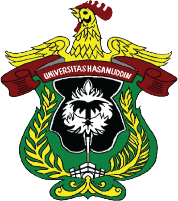 UNIVERSITAS HASANUDDINFAKULTAS TEKNIKTEKNIK GEOLOGIUNIVERSITAS HASANUDDINFAKULTAS TEKNIKTEKNIK GEOLOGIUNIVERSITAS HASANUDDINFAKULTAS TEKNIKTEKNIK GEOLOGIUNIVERSITAS HASANUDDINFAKULTAS TEKNIKTEKNIK GEOLOGIUNIVERSITAS HASANUDDINFAKULTAS TEKNIKTEKNIK GEOLOGIUNIVERSITAS HASANUDDINFAKULTAS TEKNIKTEKNIK GEOLOGIUNIVERSITAS HASANUDDINFAKULTAS TEKNIKTEKNIK GEOLOGIUNIVERSITAS HASANUDDINFAKULTAS TEKNIKTEKNIK GEOLOGIUNIVERSITAS HASANUDDINFAKULTAS TEKNIKTEKNIK GEOLOGIUNIVERSITAS HASANUDDINFAKULTAS TEKNIKTEKNIK GEOLOGIUNIVERSITAS HASANUDDINFAKULTAS TEKNIKTEKNIK GEOLOGIKode DokumenSW-D611-30Kode DokumenSW-D611-30RENCANA PEMBELAJARAN SEMESTERRENCANA PEMBELAJARAN SEMESTERRENCANA PEMBELAJARAN SEMESTERRENCANA PEMBELAJARAN SEMESTERRENCANA PEMBELAJARAN SEMESTERRENCANA PEMBELAJARAN SEMESTERRENCANA PEMBELAJARAN SEMESTERRENCANA PEMBELAJARAN SEMESTERRENCANA PEMBELAJARAN SEMESTERRENCANA PEMBELAJARAN SEMESTERRENCANA PEMBELAJARAN SEMESTERRENCANA PEMBELAJARAN SEMESTERRENCANA PEMBELAJARAN SEMESTERRENCANA PEMBELAJARAN SEMESTERMATA KULIAH (MK)MATA KULIAH (MK)MATA KULIAH (MK)MATA KULIAH (MK)MATA KULIAH (MK)KODERumpun MKRumpun MKRumpun MKBOBOT (SKS)BOBOT (SKS)SEMESTERSEMESTERTgl PenyusunanRekayasa Tanah dan BatuanRekayasa Tanah dan BatuanRekayasa Tanah dan BatuanRekayasa Tanah dan BatuanRekayasa Tanah dan Batuan21D06131302Desain Teknik dan eksperimen berbasis masalahDesain Teknik dan eksperimen berbasis masalahDesain Teknik dan eksperimen berbasis masalahT=1P=155Juni 2023OTORISASITM=Tatap Muka, PT=Penugasan Terstruktur, BM=Belajar mandiri.S= Sikap, P= Pengetahuan, KU= Keterampilan Umum, KK= Keterampilan KhususOTORISASITM=Tatap Muka, PT=Penugasan Terstruktur, BM=Belajar mandiri.S= Sikap, P= Pengetahuan, KU= Keterampilan Umum, KK= Keterampilan KhususOTORISASITM=Tatap Muka, PT=Penugasan Terstruktur, BM=Belajar mandiri.S= Sikap, P= Pengetahuan, KU= Keterampilan Umum, KK= Keterampilan KhususOTORISASITM=Tatap Muka, PT=Penugasan Terstruktur, BM=Belajar mandiri.S= Sikap, P= Pengetahuan, KU= Keterampilan Umum, KK= Keterampilan KhususOTORISASITM=Tatap Muka, PT=Penugasan Terstruktur, BM=Belajar mandiri.S= Sikap, P= Pengetahuan, KU= Keterampilan Umum, KK= Keterampilan KhususPengembang RPSPengembang RPSKoordinator RMKKoordinator RMKKoordinator RMKKoordinator RMKKetua PRODIKetua PRODIKetua PRODIOTORISASITM=Tatap Muka, PT=Penugasan Terstruktur, BM=Belajar mandiri.S= Sikap, P= Pengetahuan, KU= Keterampilan Umum, KK= Keterampilan KhususOTORISASITM=Tatap Muka, PT=Penugasan Terstruktur, BM=Belajar mandiri.S= Sikap, P= Pengetahuan, KU= Keterampilan Umum, KK= Keterampilan KhususOTORISASITM=Tatap Muka, PT=Penugasan Terstruktur, BM=Belajar mandiri.S= Sikap, P= Pengetahuan, KU= Keterampilan Umum, KK= Keterampilan KhususOTORISASITM=Tatap Muka, PT=Penugasan Terstruktur, BM=Belajar mandiri.S= Sikap, P= Pengetahuan, KU= Keterampilan Umum, KK= Keterampilan KhususOTORISASITM=Tatap Muka, PT=Penugasan Terstruktur, BM=Belajar mandiri.S= Sikap, P= Pengetahuan, KU= Keterampilan Umum, KK= Keterampilan KhususBusthan AzikinBusthan AzikinBusthan AzikinBusthan AzikinBusthan AzikinBusthan AzikinHendra PachriHendra PachriHendra PachriCapaian Pembelajaran (CP)CPL-PRODI yang dibebankan pada MKCPL-PRODI yang dibebankan pada MKCPL-PRODI yang dibebankan pada MKCPL-PRODI yang dibebankan pada MKCPL-PRODI yang dibebankan pada MKCPL-PRODI yang dibebankan pada MKIndikator Kinerja (IK)Indikator Kinerja (IK)Indikator Kinerja (IK)Indikator Kinerja (IK)Indikator Kinerja (IK)Indikator Kinerja (IK)Indikator Kinerja (IK)Capaian Pembelajaran (CP)CP-3CP-4CP-6CP-7Mampu memahami dan menerapkan prinsip-prinsip geologi untuk menganalisis dan mengartikan data geologi Mampu merancang dan mengimplementasikan kerja lapangan untuk analisis geologiMampu menganalisis,mengintegrasikan data geologi ke dalam disiplin ilmu terkait, menggunakan berbagai piranti teknik modernMampu menganalisis,mengintegrasikan data geologi ke dalam disiplin ilmu terkait, menggunakan berbagai piranti teknik modernMampu memahami dan menerapkan prinsip-prinsip geologi untuk menganalisis dan mengartikan data geologi Mampu merancang dan mengimplementasikan kerja lapangan untuk analisis geologiMampu menganalisis,mengintegrasikan data geologi ke dalam disiplin ilmu terkait, menggunakan berbagai piranti teknik modernMampu menganalisis,mengintegrasikan data geologi ke dalam disiplin ilmu terkait, menggunakan berbagai piranti teknik modernMampu memahami dan menerapkan prinsip-prinsip geologi untuk menganalisis dan mengartikan data geologi Mampu merancang dan mengimplementasikan kerja lapangan untuk analisis geologiMampu menganalisis,mengintegrasikan data geologi ke dalam disiplin ilmu terkait, menggunakan berbagai piranti teknik modernMampu menganalisis,mengintegrasikan data geologi ke dalam disiplin ilmu terkait, menggunakan berbagai piranti teknik modernMampu memahami dan menerapkan prinsip-prinsip geologi untuk menganalisis dan mengartikan data geologi Mampu merancang dan mengimplementasikan kerja lapangan untuk analisis geologiMampu menganalisis,mengintegrasikan data geologi ke dalam disiplin ilmu terkait, menggunakan berbagai piranti teknik modernMampu menganalisis,mengintegrasikan data geologi ke dalam disiplin ilmu terkait, menggunakan berbagai piranti teknik modernMampu memahami dan menerapkan prinsip-prinsip geologi untuk menganalisis dan mengartikan data geologi Mampu merancang dan mengimplementasikan kerja lapangan untuk analisis geologiMampu menganalisis,mengintegrasikan data geologi ke dalam disiplin ilmu terkait, menggunakan berbagai piranti teknik modernMampu menganalisis,mengintegrasikan data geologi ke dalam disiplin ilmu terkait, menggunakan berbagai piranti teknik modernKU1KU6KK2KK3KK6Mampu mengklasifikasi kondisi geologi suatu daerah Mampu menerapkan teknik sampling secara ilmiahMampu menggabungkan variabel, membuat estimasi, proyeksi, dan analisis lebih lanjut dengan piranti teknik modernMampu membuat model dan mengklasifikasi data geologi menggunakan perangkat lunakMampu menerapkan prinsip-prinsip geologi untuk kepentingan rekayasa dalam bidang geologi teknik dan lingkunganMampu mengklasifikasi kondisi geologi suatu daerah Mampu menerapkan teknik sampling secara ilmiahMampu menggabungkan variabel, membuat estimasi, proyeksi, dan analisis lebih lanjut dengan piranti teknik modernMampu membuat model dan mengklasifikasi data geologi menggunakan perangkat lunakMampu menerapkan prinsip-prinsip geologi untuk kepentingan rekayasa dalam bidang geologi teknik dan lingkunganMampu mengklasifikasi kondisi geologi suatu daerah Mampu menerapkan teknik sampling secara ilmiahMampu menggabungkan variabel, membuat estimasi, proyeksi, dan analisis lebih lanjut dengan piranti teknik modernMampu membuat model dan mengklasifikasi data geologi menggunakan perangkat lunakMampu menerapkan prinsip-prinsip geologi untuk kepentingan rekayasa dalam bidang geologi teknik dan lingkunganMampu mengklasifikasi kondisi geologi suatu daerah Mampu menerapkan teknik sampling secara ilmiahMampu menggabungkan variabel, membuat estimasi, proyeksi, dan analisis lebih lanjut dengan piranti teknik modernMampu membuat model dan mengklasifikasi data geologi menggunakan perangkat lunakMampu menerapkan prinsip-prinsip geologi untuk kepentingan rekayasa dalam bidang geologi teknik dan lingkunganMampu mengklasifikasi kondisi geologi suatu daerah Mampu menerapkan teknik sampling secara ilmiahMampu menggabungkan variabel, membuat estimasi, proyeksi, dan analisis lebih lanjut dengan piranti teknik modernMampu membuat model dan mengklasifikasi data geologi menggunakan perangkat lunakMampu menerapkan prinsip-prinsip geologi untuk kepentingan rekayasa dalam bidang geologi teknik dan lingkunganMampu mengklasifikasi kondisi geologi suatu daerah Mampu menerapkan teknik sampling secara ilmiahMampu menggabungkan variabel, membuat estimasi, proyeksi, dan analisis lebih lanjut dengan piranti teknik modernMampu membuat model dan mengklasifikasi data geologi menggunakan perangkat lunakMampu menerapkan prinsip-prinsip geologi untuk kepentingan rekayasa dalam bidang geologi teknik dan lingkunganCapaian Pembelajaran (CP)Capaian Pembelajaran Mata Kuliah (CPMK)Capaian Pembelajaran Mata Kuliah (CPMK)Capaian Pembelajaran Mata Kuliah (CPMK)Capaian Pembelajaran Mata Kuliah (CPMK)Capaian Pembelajaran Mata Kuliah (CPMK)Capaian Pembelajaran Mata Kuliah (CPMK)Capaian Pembelajaran (CP)CPMK-1CPMK-2CPMK-3CPMK-4CPMK-5CPMK-1CPMK-2CPMK-3CPMK-4CPMK-5Mampu memahami sifat dan karakteristik geoteknik tanah dan batuan.Mengerti prinsip-prinsip rekayasa geoteknik dan penerapannya dalam perancangan struktur geoteknik.Mampu mengidentifikasi potensi masalah rekayasa yang terkait dengan tanah dan batuan serta mengusulkan solusi yang tepat.Mengembangkan keterampilan praktis dalam pengujian tanah dan batuan serta interpretasi hasil pengujian untuk aplikasi rekayasa geoteknikMampu menganalisis perilaku mekanik tanah dan batuan dalam respons terhadap beban dan lingkungan.Mampu memahami sifat dan karakteristik geoteknik tanah dan batuan.Mengerti prinsip-prinsip rekayasa geoteknik dan penerapannya dalam perancangan struktur geoteknik.Mampu mengidentifikasi potensi masalah rekayasa yang terkait dengan tanah dan batuan serta mengusulkan solusi yang tepat.Mengembangkan keterampilan praktis dalam pengujian tanah dan batuan serta interpretasi hasil pengujian untuk aplikasi rekayasa geoteknikMampu menganalisis perilaku mekanik tanah dan batuan dalam respons terhadap beban dan lingkungan.Mampu memahami sifat dan karakteristik geoteknik tanah dan batuan.Mengerti prinsip-prinsip rekayasa geoteknik dan penerapannya dalam perancangan struktur geoteknik.Mampu mengidentifikasi potensi masalah rekayasa yang terkait dengan tanah dan batuan serta mengusulkan solusi yang tepat.Mengembangkan keterampilan praktis dalam pengujian tanah dan batuan serta interpretasi hasil pengujian untuk aplikasi rekayasa geoteknikMampu menganalisis perilaku mekanik tanah dan batuan dalam respons terhadap beban dan lingkungan.Mampu memahami sifat dan karakteristik geoteknik tanah dan batuan.Mengerti prinsip-prinsip rekayasa geoteknik dan penerapannya dalam perancangan struktur geoteknik.Mampu mengidentifikasi potensi masalah rekayasa yang terkait dengan tanah dan batuan serta mengusulkan solusi yang tepat.Mengembangkan keterampilan praktis dalam pengujian tanah dan batuan serta interpretasi hasil pengujian untuk aplikasi rekayasa geoteknikMampu menganalisis perilaku mekanik tanah dan batuan dalam respons terhadap beban dan lingkungan.Mampu memahami sifat dan karakteristik geoteknik tanah dan batuan.Mengerti prinsip-prinsip rekayasa geoteknik dan penerapannya dalam perancangan struktur geoteknik.Mampu mengidentifikasi potensi masalah rekayasa yang terkait dengan tanah dan batuan serta mengusulkan solusi yang tepat.Mengembangkan keterampilan praktis dalam pengujian tanah dan batuan serta interpretasi hasil pengujian untuk aplikasi rekayasa geoteknikMampu menganalisis perilaku mekanik tanah dan batuan dalam respons terhadap beban dan lingkungan.Mampu memahami sifat dan karakteristik geoteknik tanah dan batuan.Mengerti prinsip-prinsip rekayasa geoteknik dan penerapannya dalam perancangan struktur geoteknik.Mampu mengidentifikasi potensi masalah rekayasa yang terkait dengan tanah dan batuan serta mengusulkan solusi yang tepat.Mengembangkan keterampilan praktis dalam pengujian tanah dan batuan serta interpretasi hasil pengujian untuk aplikasi rekayasa geoteknikMampu menganalisis perilaku mekanik tanah dan batuan dalam respons terhadap beban dan lingkungan.Mampu memahami sifat dan karakteristik geoteknik tanah dan batuan.Mengerti prinsip-prinsip rekayasa geoteknik dan penerapannya dalam perancangan struktur geoteknik.Mampu mengidentifikasi potensi masalah rekayasa yang terkait dengan tanah dan batuan serta mengusulkan solusi yang tepat.Mengembangkan keterampilan praktis dalam pengujian tanah dan batuan serta interpretasi hasil pengujian untuk aplikasi rekayasa geoteknikMampu menganalisis perilaku mekanik tanah dan batuan dalam respons terhadap beban dan lingkungan.Mampu memahami sifat dan karakteristik geoteknik tanah dan batuan.Mengerti prinsip-prinsip rekayasa geoteknik dan penerapannya dalam perancangan struktur geoteknik.Mampu mengidentifikasi potensi masalah rekayasa yang terkait dengan tanah dan batuan serta mengusulkan solusi yang tepat.Mengembangkan keterampilan praktis dalam pengujian tanah dan batuan serta interpretasi hasil pengujian untuk aplikasi rekayasa geoteknikMampu menganalisis perilaku mekanik tanah dan batuan dalam respons terhadap beban dan lingkungan.Mampu memahami sifat dan karakteristik geoteknik tanah dan batuan.Mengerti prinsip-prinsip rekayasa geoteknik dan penerapannya dalam perancangan struktur geoteknik.Mampu mengidentifikasi potensi masalah rekayasa yang terkait dengan tanah dan batuan serta mengusulkan solusi yang tepat.Mengembangkan keterampilan praktis dalam pengujian tanah dan batuan serta interpretasi hasil pengujian untuk aplikasi rekayasa geoteknikMampu menganalisis perilaku mekanik tanah dan batuan dalam respons terhadap beban dan lingkungan.Mampu memahami sifat dan karakteristik geoteknik tanah dan batuan.Mengerti prinsip-prinsip rekayasa geoteknik dan penerapannya dalam perancangan struktur geoteknik.Mampu mengidentifikasi potensi masalah rekayasa yang terkait dengan tanah dan batuan serta mengusulkan solusi yang tepat.Mengembangkan keterampilan praktis dalam pengujian tanah dan batuan serta interpretasi hasil pengujian untuk aplikasi rekayasa geoteknikMampu menganalisis perilaku mekanik tanah dan batuan dalam respons terhadap beban dan lingkungan.Mampu memahami sifat dan karakteristik geoteknik tanah dan batuan.Mengerti prinsip-prinsip rekayasa geoteknik dan penerapannya dalam perancangan struktur geoteknik.Mampu mengidentifikasi potensi masalah rekayasa yang terkait dengan tanah dan batuan serta mengusulkan solusi yang tepat.Mengembangkan keterampilan praktis dalam pengujian tanah dan batuan serta interpretasi hasil pengujian untuk aplikasi rekayasa geoteknikMampu menganalisis perilaku mekanik tanah dan batuan dalam respons terhadap beban dan lingkungan.Capaian Pembelajaran (CP)CPL  Sub-CPMKCPL  Sub-CPMKCPL  Sub-CPMKCPL  Sub-CPMKCPL  Sub-CPMKCPL  Sub-CPMKCapaian Pembelajaran (CP)Sub-CPMK 1Sub-CPMK 2Sub-CPMK 3Sub-CPMK 4Sub-CPMK 5Sub-CPMK 1Sub-CPMK 2Sub-CPMK 3Sub-CPMK 4Sub-CPMK 5Sub-CPMK 1Sub-CPMK 2Sub-CPMK 3Sub-CPMK 4Sub-CPMK 5Komposisi dan struktur tanah.Indeks sifat fisik tanah.Perilaku mekanik tanah.Karakteristik hidrolik dan permeabilitas tanah.Komposisi mineral dan tekstur batuan.Sifat mekanik batuan.Karakteristik deformasi batuan.Penerapan prinsip rekayasa tanah dan batuan dalam kasus nyata.Studi kasus dan analisis terhadap proyek-proyek geoteknik.Metode pengujian laboratorium untuk menentukan sifat dan karakteristik tanah dan batuan.Interpretasi hasil pengujian dan hubungannya dengan rekayasa geoteknikStabilitas lereng dan analisis faktor keamanan.Perencanaan dan desain struktur penahan tanah.Desain pondasi dangkal dan dalam.Analisis pembebanan tanah.Komposisi dan struktur tanah.Indeks sifat fisik tanah.Perilaku mekanik tanah.Karakteristik hidrolik dan permeabilitas tanah.Komposisi mineral dan tekstur batuan.Sifat mekanik batuan.Karakteristik deformasi batuan.Penerapan prinsip rekayasa tanah dan batuan dalam kasus nyata.Studi kasus dan analisis terhadap proyek-proyek geoteknik.Metode pengujian laboratorium untuk menentukan sifat dan karakteristik tanah dan batuan.Interpretasi hasil pengujian dan hubungannya dengan rekayasa geoteknikStabilitas lereng dan analisis faktor keamanan.Perencanaan dan desain struktur penahan tanah.Desain pondasi dangkal dan dalam.Analisis pembebanan tanah.Komposisi dan struktur tanah.Indeks sifat fisik tanah.Perilaku mekanik tanah.Karakteristik hidrolik dan permeabilitas tanah.Komposisi mineral dan tekstur batuan.Sifat mekanik batuan.Karakteristik deformasi batuan.Penerapan prinsip rekayasa tanah dan batuan dalam kasus nyata.Studi kasus dan analisis terhadap proyek-proyek geoteknik.Metode pengujian laboratorium untuk menentukan sifat dan karakteristik tanah dan batuan.Interpretasi hasil pengujian dan hubungannya dengan rekayasa geoteknikStabilitas lereng dan analisis faktor keamanan.Perencanaan dan desain struktur penahan tanah.Desain pondasi dangkal dan dalam.Analisis pembebanan tanah.Komposisi dan struktur tanah.Indeks sifat fisik tanah.Perilaku mekanik tanah.Karakteristik hidrolik dan permeabilitas tanah.Komposisi mineral dan tekstur batuan.Sifat mekanik batuan.Karakteristik deformasi batuan.Penerapan prinsip rekayasa tanah dan batuan dalam kasus nyata.Studi kasus dan analisis terhadap proyek-proyek geoteknik.Metode pengujian laboratorium untuk menentukan sifat dan karakteristik tanah dan batuan.Interpretasi hasil pengujian dan hubungannya dengan rekayasa geoteknikStabilitas lereng dan analisis faktor keamanan.Perencanaan dan desain struktur penahan tanah.Desain pondasi dangkal dan dalam.Analisis pembebanan tanah.Komposisi dan struktur tanah.Indeks sifat fisik tanah.Perilaku mekanik tanah.Karakteristik hidrolik dan permeabilitas tanah.Komposisi mineral dan tekstur batuan.Sifat mekanik batuan.Karakteristik deformasi batuan.Penerapan prinsip rekayasa tanah dan batuan dalam kasus nyata.Studi kasus dan analisis terhadap proyek-proyek geoteknik.Metode pengujian laboratorium untuk menentukan sifat dan karakteristik tanah dan batuan.Interpretasi hasil pengujian dan hubungannya dengan rekayasa geoteknikStabilitas lereng dan analisis faktor keamanan.Perencanaan dan desain struktur penahan tanah.Desain pondasi dangkal dan dalam.Analisis pembebanan tanah.Komposisi dan struktur tanah.Indeks sifat fisik tanah.Perilaku mekanik tanah.Karakteristik hidrolik dan permeabilitas tanah.Komposisi mineral dan tekstur batuan.Sifat mekanik batuan.Karakteristik deformasi batuan.Penerapan prinsip rekayasa tanah dan batuan dalam kasus nyata.Studi kasus dan analisis terhadap proyek-proyek geoteknik.Metode pengujian laboratorium untuk menentukan sifat dan karakteristik tanah dan batuan.Interpretasi hasil pengujian dan hubungannya dengan rekayasa geoteknikStabilitas lereng dan analisis faktor keamanan.Perencanaan dan desain struktur penahan tanah.Desain pondasi dangkal dan dalam.Analisis pembebanan tanah.Komposisi dan struktur tanah.Indeks sifat fisik tanah.Perilaku mekanik tanah.Karakteristik hidrolik dan permeabilitas tanah.Komposisi mineral dan tekstur batuan.Sifat mekanik batuan.Karakteristik deformasi batuan.Penerapan prinsip rekayasa tanah dan batuan dalam kasus nyata.Studi kasus dan analisis terhadap proyek-proyek geoteknik.Metode pengujian laboratorium untuk menentukan sifat dan karakteristik tanah dan batuan.Interpretasi hasil pengujian dan hubungannya dengan rekayasa geoteknikStabilitas lereng dan analisis faktor keamanan.Perencanaan dan desain struktur penahan tanah.Desain pondasi dangkal dan dalam.Analisis pembebanan tanah.Komposisi dan struktur tanah.Indeks sifat fisik tanah.Perilaku mekanik tanah.Karakteristik hidrolik dan permeabilitas tanah.Komposisi mineral dan tekstur batuan.Sifat mekanik batuan.Karakteristik deformasi batuan.Penerapan prinsip rekayasa tanah dan batuan dalam kasus nyata.Studi kasus dan analisis terhadap proyek-proyek geoteknik.Metode pengujian laboratorium untuk menentukan sifat dan karakteristik tanah dan batuan.Interpretasi hasil pengujian dan hubungannya dengan rekayasa geoteknikStabilitas lereng dan analisis faktor keamanan.Perencanaan dan desain struktur penahan tanah.Desain pondasi dangkal dan dalam.Analisis pembebanan tanah.Komposisi dan struktur tanah.Indeks sifat fisik tanah.Perilaku mekanik tanah.Karakteristik hidrolik dan permeabilitas tanah.Komposisi mineral dan tekstur batuan.Sifat mekanik batuan.Karakteristik deformasi batuan.Penerapan prinsip rekayasa tanah dan batuan dalam kasus nyata.Studi kasus dan analisis terhadap proyek-proyek geoteknik.Metode pengujian laboratorium untuk menentukan sifat dan karakteristik tanah dan batuan.Interpretasi hasil pengujian dan hubungannya dengan rekayasa geoteknikStabilitas lereng dan analisis faktor keamanan.Perencanaan dan desain struktur penahan tanah.Desain pondasi dangkal dan dalam.Analisis pembebanan tanah.Komposisi dan struktur tanah.Indeks sifat fisik tanah.Perilaku mekanik tanah.Karakteristik hidrolik dan permeabilitas tanah.Komposisi mineral dan tekstur batuan.Sifat mekanik batuan.Karakteristik deformasi batuan.Penerapan prinsip rekayasa tanah dan batuan dalam kasus nyata.Studi kasus dan analisis terhadap proyek-proyek geoteknik.Metode pengujian laboratorium untuk menentukan sifat dan karakteristik tanah dan batuan.Interpretasi hasil pengujian dan hubungannya dengan rekayasa geoteknikStabilitas lereng dan analisis faktor keamanan.Perencanaan dan desain struktur penahan tanah.Desain pondasi dangkal dan dalam.Analisis pembebanan tanah.Deskripsi Singkat Mata KuliahMata kuliah ini bertujuan untuk memberikan pemahaman tentang sifat dan karakteristik tanah dan batuan serta penerapannya dalam rekayasa geoteknik. Mahasiswa akan mempelajari prinsip-prinsip dasar rekayasa tanah dan batuan, metode pengujian, analisis geoteknik, dan perancangan struktur geoteknik.Mata kuliah ini bertujuan untuk memberikan pemahaman tentang sifat dan karakteristik tanah dan batuan serta penerapannya dalam rekayasa geoteknik. Mahasiswa akan mempelajari prinsip-prinsip dasar rekayasa tanah dan batuan, metode pengujian, analisis geoteknik, dan perancangan struktur geoteknik.Mata kuliah ini bertujuan untuk memberikan pemahaman tentang sifat dan karakteristik tanah dan batuan serta penerapannya dalam rekayasa geoteknik. Mahasiswa akan mempelajari prinsip-prinsip dasar rekayasa tanah dan batuan, metode pengujian, analisis geoteknik, dan perancangan struktur geoteknik.Mata kuliah ini bertujuan untuk memberikan pemahaman tentang sifat dan karakteristik tanah dan batuan serta penerapannya dalam rekayasa geoteknik. Mahasiswa akan mempelajari prinsip-prinsip dasar rekayasa tanah dan batuan, metode pengujian, analisis geoteknik, dan perancangan struktur geoteknik.Mata kuliah ini bertujuan untuk memberikan pemahaman tentang sifat dan karakteristik tanah dan batuan serta penerapannya dalam rekayasa geoteknik. Mahasiswa akan mempelajari prinsip-prinsip dasar rekayasa tanah dan batuan, metode pengujian, analisis geoteknik, dan perancangan struktur geoteknik.Mata kuliah ini bertujuan untuk memberikan pemahaman tentang sifat dan karakteristik tanah dan batuan serta penerapannya dalam rekayasa geoteknik. Mahasiswa akan mempelajari prinsip-prinsip dasar rekayasa tanah dan batuan, metode pengujian, analisis geoteknik, dan perancangan struktur geoteknik.Mata kuliah ini bertujuan untuk memberikan pemahaman tentang sifat dan karakteristik tanah dan batuan serta penerapannya dalam rekayasa geoteknik. Mahasiswa akan mempelajari prinsip-prinsip dasar rekayasa tanah dan batuan, metode pengujian, analisis geoteknik, dan perancangan struktur geoteknik.Mata kuliah ini bertujuan untuk memberikan pemahaman tentang sifat dan karakteristik tanah dan batuan serta penerapannya dalam rekayasa geoteknik. Mahasiswa akan mempelajari prinsip-prinsip dasar rekayasa tanah dan batuan, metode pengujian, analisis geoteknik, dan perancangan struktur geoteknik.Mata kuliah ini bertujuan untuk memberikan pemahaman tentang sifat dan karakteristik tanah dan batuan serta penerapannya dalam rekayasa geoteknik. Mahasiswa akan mempelajari prinsip-prinsip dasar rekayasa tanah dan batuan, metode pengujian, analisis geoteknik, dan perancangan struktur geoteknik.Mata kuliah ini bertujuan untuk memberikan pemahaman tentang sifat dan karakteristik tanah dan batuan serta penerapannya dalam rekayasa geoteknik. Mahasiswa akan mempelajari prinsip-prinsip dasar rekayasa tanah dan batuan, metode pengujian, analisis geoteknik, dan perancangan struktur geoteknik.Mata kuliah ini bertujuan untuk memberikan pemahaman tentang sifat dan karakteristik tanah dan batuan serta penerapannya dalam rekayasa geoteknik. Mahasiswa akan mempelajari prinsip-prinsip dasar rekayasa tanah dan batuan, metode pengujian, analisis geoteknik, dan perancangan struktur geoteknik.Mata kuliah ini bertujuan untuk memberikan pemahaman tentang sifat dan karakteristik tanah dan batuan serta penerapannya dalam rekayasa geoteknik. Mahasiswa akan mempelajari prinsip-prinsip dasar rekayasa tanah dan batuan, metode pengujian, analisis geoteknik, dan perancangan struktur geoteknik.Mata kuliah ini bertujuan untuk memberikan pemahaman tentang sifat dan karakteristik tanah dan batuan serta penerapannya dalam rekayasa geoteknik. Mahasiswa akan mempelajari prinsip-prinsip dasar rekayasa tanah dan batuan, metode pengujian, analisis geoteknik, dan perancangan struktur geoteknik.Bahan Kajian / Materi PembelajaranSifat dan Karakteristik TanahKomposisi dan struktur tanah.Indeks sifat fisik tanah.Perilaku mekanik tanah.Karakteristik hidrolik dan permeabilitas tanah.Sifat dan Karakteristik BatuanKomposisi mineral dan tekstur batuan.Sifat mekanik batuan.Karakteristik deformasi batuan.Pengujian Tanah dan BatuanMetode pengujian laboratorium untuk menentukan sifat dan karakteristik tanah dan batuanInterpretasi hasil pengujian dan hubungannya dengan rekayasa geoteknik.Analisis GeoteknikStabilitas lereng dan analisis faktor keamanan.Perencanaan dan desain struktur penahan tanah.Desain pondasi dangkal dan dalam.Analisis pembebanan tanahPraktik Rekayasa Tanah dan BatuanPenerapan prinsip rekayasa tanah dan batuan dalam kasus nyata.Studi kasus dan analisis terhadap proyek-proyek geoteknik.Sifat dan Karakteristik TanahKomposisi dan struktur tanah.Indeks sifat fisik tanah.Perilaku mekanik tanah.Karakteristik hidrolik dan permeabilitas tanah.Sifat dan Karakteristik BatuanKomposisi mineral dan tekstur batuan.Sifat mekanik batuan.Karakteristik deformasi batuan.Pengujian Tanah dan BatuanMetode pengujian laboratorium untuk menentukan sifat dan karakteristik tanah dan batuanInterpretasi hasil pengujian dan hubungannya dengan rekayasa geoteknik.Analisis GeoteknikStabilitas lereng dan analisis faktor keamanan.Perencanaan dan desain struktur penahan tanah.Desain pondasi dangkal dan dalam.Analisis pembebanan tanahPraktik Rekayasa Tanah dan BatuanPenerapan prinsip rekayasa tanah dan batuan dalam kasus nyata.Studi kasus dan analisis terhadap proyek-proyek geoteknik.Sifat dan Karakteristik TanahKomposisi dan struktur tanah.Indeks sifat fisik tanah.Perilaku mekanik tanah.Karakteristik hidrolik dan permeabilitas tanah.Sifat dan Karakteristik BatuanKomposisi mineral dan tekstur batuan.Sifat mekanik batuan.Karakteristik deformasi batuan.Pengujian Tanah dan BatuanMetode pengujian laboratorium untuk menentukan sifat dan karakteristik tanah dan batuanInterpretasi hasil pengujian dan hubungannya dengan rekayasa geoteknik.Analisis GeoteknikStabilitas lereng dan analisis faktor keamanan.Perencanaan dan desain struktur penahan tanah.Desain pondasi dangkal dan dalam.Analisis pembebanan tanahPraktik Rekayasa Tanah dan BatuanPenerapan prinsip rekayasa tanah dan batuan dalam kasus nyata.Studi kasus dan analisis terhadap proyek-proyek geoteknik.Sifat dan Karakteristik TanahKomposisi dan struktur tanah.Indeks sifat fisik tanah.Perilaku mekanik tanah.Karakteristik hidrolik dan permeabilitas tanah.Sifat dan Karakteristik BatuanKomposisi mineral dan tekstur batuan.Sifat mekanik batuan.Karakteristik deformasi batuan.Pengujian Tanah dan BatuanMetode pengujian laboratorium untuk menentukan sifat dan karakteristik tanah dan batuanInterpretasi hasil pengujian dan hubungannya dengan rekayasa geoteknik.Analisis GeoteknikStabilitas lereng dan analisis faktor keamanan.Perencanaan dan desain struktur penahan tanah.Desain pondasi dangkal dan dalam.Analisis pembebanan tanahPraktik Rekayasa Tanah dan BatuanPenerapan prinsip rekayasa tanah dan batuan dalam kasus nyata.Studi kasus dan analisis terhadap proyek-proyek geoteknik.Sifat dan Karakteristik TanahKomposisi dan struktur tanah.Indeks sifat fisik tanah.Perilaku mekanik tanah.Karakteristik hidrolik dan permeabilitas tanah.Sifat dan Karakteristik BatuanKomposisi mineral dan tekstur batuan.Sifat mekanik batuan.Karakteristik deformasi batuan.Pengujian Tanah dan BatuanMetode pengujian laboratorium untuk menentukan sifat dan karakteristik tanah dan batuanInterpretasi hasil pengujian dan hubungannya dengan rekayasa geoteknik.Analisis GeoteknikStabilitas lereng dan analisis faktor keamanan.Perencanaan dan desain struktur penahan tanah.Desain pondasi dangkal dan dalam.Analisis pembebanan tanahPraktik Rekayasa Tanah dan BatuanPenerapan prinsip rekayasa tanah dan batuan dalam kasus nyata.Studi kasus dan analisis terhadap proyek-proyek geoteknik.Sifat dan Karakteristik TanahKomposisi dan struktur tanah.Indeks sifat fisik tanah.Perilaku mekanik tanah.Karakteristik hidrolik dan permeabilitas tanah.Sifat dan Karakteristik BatuanKomposisi mineral dan tekstur batuan.Sifat mekanik batuan.Karakteristik deformasi batuan.Pengujian Tanah dan BatuanMetode pengujian laboratorium untuk menentukan sifat dan karakteristik tanah dan batuanInterpretasi hasil pengujian dan hubungannya dengan rekayasa geoteknik.Analisis GeoteknikStabilitas lereng dan analisis faktor keamanan.Perencanaan dan desain struktur penahan tanah.Desain pondasi dangkal dan dalam.Analisis pembebanan tanahPraktik Rekayasa Tanah dan BatuanPenerapan prinsip rekayasa tanah dan batuan dalam kasus nyata.Studi kasus dan analisis terhadap proyek-proyek geoteknik.Sifat dan Karakteristik TanahKomposisi dan struktur tanah.Indeks sifat fisik tanah.Perilaku mekanik tanah.Karakteristik hidrolik dan permeabilitas tanah.Sifat dan Karakteristik BatuanKomposisi mineral dan tekstur batuan.Sifat mekanik batuan.Karakteristik deformasi batuan.Pengujian Tanah dan BatuanMetode pengujian laboratorium untuk menentukan sifat dan karakteristik tanah dan batuanInterpretasi hasil pengujian dan hubungannya dengan rekayasa geoteknik.Analisis GeoteknikStabilitas lereng dan analisis faktor keamanan.Perencanaan dan desain struktur penahan tanah.Desain pondasi dangkal dan dalam.Analisis pembebanan tanahPraktik Rekayasa Tanah dan BatuanPenerapan prinsip rekayasa tanah dan batuan dalam kasus nyata.Studi kasus dan analisis terhadap proyek-proyek geoteknik.Sifat dan Karakteristik TanahKomposisi dan struktur tanah.Indeks sifat fisik tanah.Perilaku mekanik tanah.Karakteristik hidrolik dan permeabilitas tanah.Sifat dan Karakteristik BatuanKomposisi mineral dan tekstur batuan.Sifat mekanik batuan.Karakteristik deformasi batuan.Pengujian Tanah dan BatuanMetode pengujian laboratorium untuk menentukan sifat dan karakteristik tanah dan batuanInterpretasi hasil pengujian dan hubungannya dengan rekayasa geoteknik.Analisis GeoteknikStabilitas lereng dan analisis faktor keamanan.Perencanaan dan desain struktur penahan tanah.Desain pondasi dangkal dan dalam.Analisis pembebanan tanahPraktik Rekayasa Tanah dan BatuanPenerapan prinsip rekayasa tanah dan batuan dalam kasus nyata.Studi kasus dan analisis terhadap proyek-proyek geoteknik.Sifat dan Karakteristik TanahKomposisi dan struktur tanah.Indeks sifat fisik tanah.Perilaku mekanik tanah.Karakteristik hidrolik dan permeabilitas tanah.Sifat dan Karakteristik BatuanKomposisi mineral dan tekstur batuan.Sifat mekanik batuan.Karakteristik deformasi batuan.Pengujian Tanah dan BatuanMetode pengujian laboratorium untuk menentukan sifat dan karakteristik tanah dan batuanInterpretasi hasil pengujian dan hubungannya dengan rekayasa geoteknik.Analisis GeoteknikStabilitas lereng dan analisis faktor keamanan.Perencanaan dan desain struktur penahan tanah.Desain pondasi dangkal dan dalam.Analisis pembebanan tanahPraktik Rekayasa Tanah dan BatuanPenerapan prinsip rekayasa tanah dan batuan dalam kasus nyata.Studi kasus dan analisis terhadap proyek-proyek geoteknik.Sifat dan Karakteristik TanahKomposisi dan struktur tanah.Indeks sifat fisik tanah.Perilaku mekanik tanah.Karakteristik hidrolik dan permeabilitas tanah.Sifat dan Karakteristik BatuanKomposisi mineral dan tekstur batuan.Sifat mekanik batuan.Karakteristik deformasi batuan.Pengujian Tanah dan BatuanMetode pengujian laboratorium untuk menentukan sifat dan karakteristik tanah dan batuanInterpretasi hasil pengujian dan hubungannya dengan rekayasa geoteknik.Analisis GeoteknikStabilitas lereng dan analisis faktor keamanan.Perencanaan dan desain struktur penahan tanah.Desain pondasi dangkal dan dalam.Analisis pembebanan tanahPraktik Rekayasa Tanah dan BatuanPenerapan prinsip rekayasa tanah dan batuan dalam kasus nyata.Studi kasus dan analisis terhadap proyek-proyek geoteknik.Sifat dan Karakteristik TanahKomposisi dan struktur tanah.Indeks sifat fisik tanah.Perilaku mekanik tanah.Karakteristik hidrolik dan permeabilitas tanah.Sifat dan Karakteristik BatuanKomposisi mineral dan tekstur batuan.Sifat mekanik batuan.Karakteristik deformasi batuan.Pengujian Tanah dan BatuanMetode pengujian laboratorium untuk menentukan sifat dan karakteristik tanah dan batuanInterpretasi hasil pengujian dan hubungannya dengan rekayasa geoteknik.Analisis GeoteknikStabilitas lereng dan analisis faktor keamanan.Perencanaan dan desain struktur penahan tanah.Desain pondasi dangkal dan dalam.Analisis pembebanan tanahPraktik Rekayasa Tanah dan BatuanPenerapan prinsip rekayasa tanah dan batuan dalam kasus nyata.Studi kasus dan analisis terhadap proyek-proyek geoteknik.Sifat dan Karakteristik TanahKomposisi dan struktur tanah.Indeks sifat fisik tanah.Perilaku mekanik tanah.Karakteristik hidrolik dan permeabilitas tanah.Sifat dan Karakteristik BatuanKomposisi mineral dan tekstur batuan.Sifat mekanik batuan.Karakteristik deformasi batuan.Pengujian Tanah dan BatuanMetode pengujian laboratorium untuk menentukan sifat dan karakteristik tanah dan batuanInterpretasi hasil pengujian dan hubungannya dengan rekayasa geoteknik.Analisis GeoteknikStabilitas lereng dan analisis faktor keamanan.Perencanaan dan desain struktur penahan tanah.Desain pondasi dangkal dan dalam.Analisis pembebanan tanahPraktik Rekayasa Tanah dan BatuanPenerapan prinsip rekayasa tanah dan batuan dalam kasus nyata.Studi kasus dan analisis terhadap proyek-proyek geoteknik.Sifat dan Karakteristik TanahKomposisi dan struktur tanah.Indeks sifat fisik tanah.Perilaku mekanik tanah.Karakteristik hidrolik dan permeabilitas tanah.Sifat dan Karakteristik BatuanKomposisi mineral dan tekstur batuan.Sifat mekanik batuan.Karakteristik deformasi batuan.Pengujian Tanah dan BatuanMetode pengujian laboratorium untuk menentukan sifat dan karakteristik tanah dan batuanInterpretasi hasil pengujian dan hubungannya dengan rekayasa geoteknik.Analisis GeoteknikStabilitas lereng dan analisis faktor keamanan.Perencanaan dan desain struktur penahan tanah.Desain pondasi dangkal dan dalam.Analisis pembebanan tanahPraktik Rekayasa Tanah dan BatuanPenerapan prinsip rekayasa tanah dan batuan dalam kasus nyata.Studi kasus dan analisis terhadap proyek-proyek geoteknik.PustakaUtama :Utama :Utama :Utama :PustakaDas, B.M. (2019). Principles of Geotechnical Engineering. Cengage Learning.Holtz, R.D., Kovacs, W.D., & Sheahan, T.C. (2011). An Introduction to Geotechnical Engineering. Pearson Education.Coduto, D.P., Yeung, M.R., & Kitch, W.A. (2018). Geotechnical Engineering: Principles and Practices. Pearson Education.Das, B.M. (2019). Principles of Geotechnical Engineering. Cengage Learning.Holtz, R.D., Kovacs, W.D., & Sheahan, T.C. (2011). An Introduction to Geotechnical Engineering. Pearson Education.Coduto, D.P., Yeung, M.R., & Kitch, W.A. (2018). Geotechnical Engineering: Principles and Practices. Pearson Education.Das, B.M. (2019). Principles of Geotechnical Engineering. Cengage Learning.Holtz, R.D., Kovacs, W.D., & Sheahan, T.C. (2011). An Introduction to Geotechnical Engineering. Pearson Education.Coduto, D.P., Yeung, M.R., & Kitch, W.A. (2018). Geotechnical Engineering: Principles and Practices. Pearson Education.Das, B.M. (2019). Principles of Geotechnical Engineering. Cengage Learning.Holtz, R.D., Kovacs, W.D., & Sheahan, T.C. (2011). An Introduction to Geotechnical Engineering. Pearson Education.Coduto, D.P., Yeung, M.R., & Kitch, W.A. (2018). Geotechnical Engineering: Principles and Practices. Pearson Education.Das, B.M. (2019). Principles of Geotechnical Engineering. Cengage Learning.Holtz, R.D., Kovacs, W.D., & Sheahan, T.C. (2011). An Introduction to Geotechnical Engineering. Pearson Education.Coduto, D.P., Yeung, M.R., & Kitch, W.A. (2018). Geotechnical Engineering: Principles and Practices. Pearson Education.Das, B.M. (2019). Principles of Geotechnical Engineering. Cengage Learning.Holtz, R.D., Kovacs, W.D., & Sheahan, T.C. (2011). An Introduction to Geotechnical Engineering. Pearson Education.Coduto, D.P., Yeung, M.R., & Kitch, W.A. (2018). Geotechnical Engineering: Principles and Practices. Pearson Education.Das, B.M. (2019). Principles of Geotechnical Engineering. Cengage Learning.Holtz, R.D., Kovacs, W.D., & Sheahan, T.C. (2011). An Introduction to Geotechnical Engineering. Pearson Education.Coduto, D.P., Yeung, M.R., & Kitch, W.A. (2018). Geotechnical Engineering: Principles and Practices. Pearson Education.Das, B.M. (2019). Principles of Geotechnical Engineering. Cengage Learning.Holtz, R.D., Kovacs, W.D., & Sheahan, T.C. (2011). An Introduction to Geotechnical Engineering. Pearson Education.Coduto, D.P., Yeung, M.R., & Kitch, W.A. (2018). Geotechnical Engineering: Principles and Practices. Pearson Education.Das, B.M. (2019). Principles of Geotechnical Engineering. Cengage Learning.Holtz, R.D., Kovacs, W.D., & Sheahan, T.C. (2011). An Introduction to Geotechnical Engineering. Pearson Education.Coduto, D.P., Yeung, M.R., & Kitch, W.A. (2018). Geotechnical Engineering: Principles and Practices. Pearson Education.Das, B.M. (2019). Principles of Geotechnical Engineering. Cengage Learning.Holtz, R.D., Kovacs, W.D., & Sheahan, T.C. (2011). An Introduction to Geotechnical Engineering. Pearson Education.Coduto, D.P., Yeung, M.R., & Kitch, W.A. (2018). Geotechnical Engineering: Principles and Practices. Pearson Education.Das, B.M. (2019). Principles of Geotechnical Engineering. Cengage Learning.Holtz, R.D., Kovacs, W.D., & Sheahan, T.C. (2011). An Introduction to Geotechnical Engineering. Pearson Education.Coduto, D.P., Yeung, M.R., & Kitch, W.A. (2018). Geotechnical Engineering: Principles and Practices. Pearson Education.Das, B.M. (2019). Principles of Geotechnical Engineering. Cengage Learning.Holtz, R.D., Kovacs, W.D., & Sheahan, T.C. (2011). An Introduction to Geotechnical Engineering. Pearson Education.Coduto, D.P., Yeung, M.R., & Kitch, W.A. (2018). Geotechnical Engineering: Principles and Practices. Pearson Education.Das, B.M. (2019). Principles of Geotechnical Engineering. Cengage Learning.Holtz, R.D., Kovacs, W.D., & Sheahan, T.C. (2011). An Introduction to Geotechnical Engineering. Pearson Education.Coduto, D.P., Yeung, M.R., & Kitch, W.A. (2018). Geotechnical Engineering: Principles and Practices. Pearson Education.PustakaPendukung :Pendukung :Pendukung :Pendukung :PustakaDosen Pengampu1. Dr. Ir. Busthan Azikin, M.T (D61-BA)2. Dr. Eng. Hendra Pachri, ST, M.Eng (D61-HP)1. Dr. Ir. Busthan Azikin, M.T (D61-BA)2. Dr. Eng. Hendra Pachri, ST, M.Eng (D61-HP)1. Dr. Ir. Busthan Azikin, M.T (D61-BA)2. Dr. Eng. Hendra Pachri, ST, M.Eng (D61-HP)1. Dr. Ir. Busthan Azikin, M.T (D61-BA)2. Dr. Eng. Hendra Pachri, ST, M.Eng (D61-HP)1. Dr. Ir. Busthan Azikin, M.T (D61-BA)2. Dr. Eng. Hendra Pachri, ST, M.Eng (D61-HP)1. Dr. Ir. Busthan Azikin, M.T (D61-BA)2. Dr. Eng. Hendra Pachri, ST, M.Eng (D61-HP)1. Dr. Ir. Busthan Azikin, M.T (D61-BA)2. Dr. Eng. Hendra Pachri, ST, M.Eng (D61-HP)1. Dr. Ir. Busthan Azikin, M.T (D61-BA)2. Dr. Eng. Hendra Pachri, ST, M.Eng (D61-HP)1. Dr. Ir. Busthan Azikin, M.T (D61-BA)2. Dr. Eng. Hendra Pachri, ST, M.Eng (D61-HP)1. Dr. Ir. Busthan Azikin, M.T (D61-BA)2. Dr. Eng. Hendra Pachri, ST, M.Eng (D61-HP)1. Dr. Ir. Busthan Azikin, M.T (D61-BA)2. Dr. Eng. Hendra Pachri, ST, M.Eng (D61-HP)1. Dr. Ir. Busthan Azikin, M.T (D61-BA)2. Dr. Eng. Hendra Pachri, ST, M.Eng (D61-HP)1. Dr. Ir. Busthan Azikin, M.T (D61-BA)2. Dr. Eng. Hendra Pachri, ST, M.Eng (D61-HP)Matakuliah SyaratGeologi TeknikGeologi TeknikGeologi TeknikGeologi TeknikGeologi TeknikGeologi TeknikGeologi TeknikGeologi TeknikGeologi TeknikGeologi TeknikGeologi TeknikGeologi TeknikGeologi TeknikPekan Ke-Sub-CPMK(Kemampuan akhir tiap tahapan belajar)PenilaianPenilaianBentuk Pembelajaran,Metode Pembelajaran,Penugasan Mahasiswa,[Estimasi Waktu]Bentuk Pembelajaran,Metode Pembelajaran,Penugasan Mahasiswa,[Estimasi Waktu]Materi Pembelajaran[Pustaka]Bobot Penilaian (%)Bobot Penilaian (%)Bobot Penilaian (%)Bobot Penilaian (%)Bobot Penilaian (%)Pekan Ke-Sub-CPMK(Kemampuan akhir tiap tahapan belajar)IndikatorBentuk & KriteriaLuring (offline)Daring (online)UTUAT/ KLPL1[Sub-CPMK-1]Mampu memahami desain perkuliahan, menjelaskan Perilaku mekanik tanah.Karakteristik hidrolik dan permeabilitas tanah.Komposisi mineral dan tekstur batuan.Sifat mekanik batuan.Karakteristik deformasi batuan.Mampu memahami desain perkuliahan dan menjelaskan menjelaskan Perilaku mekanik tanah.Bentuk:Non Tes: Kehadiran dan aktifitasKriteria:Memahami rancangan perkuliahan dan Menjelaskan Perilaku mekanik tanah.Bentuk:KuliahMetode:DiskusiTM [(1x(2x50’)]VIRTUAL, SIKOLA Alur
PembelajaranPertemuan PertamaModul 1Referensi terkait materi pertemuan pertamaBM (1X2X60’)PerkenalanKontrak perkuliahan[Pustaka Utama (PU)[Pustaka Pendukung (PP)312 - 4[Sub-CPMK-1]Mampu memahami menjelaskan Perilaku mekanik tanah.Karakteristik hidrolik dan permeabilitas tanah.Komposisi mineral dan tekstur batuan.Sifat mekanik batuan.Karakteristik deformasi batuan.Karakteristik hidrolik dan permeabilitas tanah.Komposisi mineral dan tekstur batuanBentuk:Non Tes: Kehadiran dan aktifitasKriteria:Memahami Karakteristik hidrolik dan permeabilitas tanah.Komposisi mineral dan tekstur batuanBentuk:KuliahMetode:Diskusi TM [(1x(2x50’)]VIRTUAL, SIKOLA Alur
PembelajaranPertemuan ke-2Modul 1Referensi terkait materi pertemuan keduaBM (1X2X60’)[Pustaka Utama (PU)[Pustaka Pendukung (PP)312 - 4[Sub-CPMK-1]Mampu memahami menjelaskan Perilaku mekanik tanah.Karakteristik hidrolik dan permeabilitas tanah.Komposisi mineral dan tekstur batuan.Sifat mekanik batuan.Karakteristik deformasi batuan.Sifat mekanik batuan.Bentuk:Non Tes: Kehadiran dan aktifitasKriteria:Mempu Memahami Sifat mekanik batuan.Bentuk:KuliahMetode:DiskusiTM [(1x(2x50’)]Kuis 1VIRTUAL, SIKOLA Alur
PembelajaranPertemuan ke-3Modul 2Referensi terkait materi pertemuan ketigaBM (1X2X60’)[Pustaka Utama (PU)[Pustaka Pendukung (PP)322 - 4[Sub-CPMK-1]Mampu memahami menjelaskan Perilaku mekanik tanah.Karakteristik hidrolik dan permeabilitas tanah.Komposisi mineral dan tekstur batuan.Sifat mekanik batuan.Karakteristik deformasi batuan.Mampu memahami Karakteristik deformasi batuan.Bentuk:Non Tes: Kehadiran dan aktifitasKriteria:Mampu memahami Karakteristik deformasi batuan.Bentuk:KuliahMetode:Diskusi TM [(1x(2x50’)]Tugas 1VIRTUAL, SIKOLA Alur
PembelajaranPertemuan ke-4Modul 3Referensi terkait materi pertemuan keempatBM (1X2X60’)[Pustaka Utama (PU)[Pustaka Pendukung (PP)335[Sub-CPMK-2]Mampu memahami Penerapan prinsip rekayasa tanah dan batuan dalam kasus nyata.Mampu memahami Penerapan prinsip rekayasa tanah dan batuan dalam kasus nyata.Bentuk:Non Tes: Kehadiran dan aktifitasKriteria:Mampu memahami Penerapan prinsip rekayasa tanah dan batuan dalam kasus nyata.Bentuk:KuliahMetode:DiskusiTM [(1x(2x50’)]Tugas 2VIRTUAL, SIKOLA Alur
PembelajaranPertemuan ke-5Modul 4Referensi terkait materi pertemuan kelimaBM (1X2X60’)[Pustaka Utama (PU)[Pustaka Pendukung (PP)336[Sub-CPMK-3]Mampu menganalisis Studi kasus terhadap proyek-proyek geoteknik.Ketepatan dalam menganalisis Studi kasus terhadap proyek-proyek geoteknik.Bentuk:Non Tes: Kehadiran dan aktifitasSoftware: Ms. Excel dan GstatKriteria:Mampu menganalisis Studi kasus terhadap proyek-proyek geoteknik.Bentuk:KuliahPraktikumMetode:Diskusi PBLResponsiTM [(1x(2x50’)]TutorialP [(1x(2x170’)]VIRTUAL, SIKOLA Alur
PembelajaranPertemuan ke-6Modul 5Referensi terkait materi pertemuan keenamBM (1X2X60’)[Pustaka Utama (PU)[Pustaka Pendukung (PP)3137[Sub-CPMK-4]Mampu memahami Metode pengujian laboratorium untuk menentukan sifat dan karakteristik tanah dan batuan.Interpretasi hasil pengujian dan hubungannya dengan rekayasa geoteknikMampu memahami Alat yang digunakan dalam Metode pengujian laboratorium untuk menentukan sifat dan karakteristik tanah dan batuan.Interpretasi hasil pengujian dan hubungannya dengan rekayasa geoteknikBentuk:Non Tes: Kehadiran dan aktifitasSoftware: Ms. Excel dan GstatKriteria:Mampu menganalisa data statistikBentuk:KuliahPraktikumMetode:Diskusi PBLResponsiTM [(1x(2x50’)]TutorialP [(1x(2x170’)]Tugas 3VIRTUAL, SIKOLA Alur
PembelajaranPertemuan ke-7Modul 6Referensi terkait materi pertemuan ketujuhBM (1X2X60’)[Pustaka Utama (PU)[Pustaka Pendukung (PP)3338Ujian Tengah SemesterPenguasaan Materi UjiBentuk:Tes: Kehadiran dan aktifitasKriteria:Penguasaan Materi UjiBentuk:TesMetode:Ujian tulisTM [(1x(2x50’)]VIRTUAL, SIKOLA Alur
PembelajaranPertemuan ke-8Modul 1-6Referensi terkait materi pertemuan pertama sampai ketujuhBM (1X2X60’)[Pustaka Utama (PU)[Pustaka Pendukung (PP)49 - 11[Sub-CPMK-4]Mampu memahami Metode pengujian laboratorium untuk menentukan sifat dan karakteristik tanah dan batuan.Interpretasi hasil pengujian dan hubungannya dengan rekayasa geoteknikMampu memahami Metode pengujian laboratorium untuk menentukan sifat tanah dan batuan.Bentuk:Non Tes: Kehadiran dan aktifitasSoftware: Ms. Excel, Geochemical Data Toolkit (GCDKit), Stanford Geostatistical Modeling Software (SGeMS), danGstatKriteria:memahami Metode pengujian laboratorium untuk menentukan sifat dan karakteristik tanah dan batuan.Interpretasi hasil pengujian dan hubungannya dengan rekayasa geoteknikBentuk:KuliahPraktikumMetode:Diskusi PBLResponsiTM [(1x(2x50’)]TutorialP [(1x(2x170’)]VIRTUAL, SIKOLA Alur
PembelajaranPertemuan ke-9Modul 7 Referensi terkait materi pertemuan kesembilanBM (1X2X60’)[Pustaka Utama (PU)[Pustaka Pendukung (PP)329 - 11[Sub-CPMK-4]Mampu memahami Metode pengujian laboratorium untuk menentukan sifat dan karakteristik tanah dan batuan.Interpretasi hasil pengujian dan hubungannya dengan rekayasa geoteknikMampu memahami Metode pengujian laboratorium untuk menentukan karakteristik tanah dan batuan..Bentuk:Non Tes: Kehadiran dan aktifitasSoftware: Ms. Excel, Geochemical Data Toolkit (GCDKit), Stanford Geostatistical Modeling Software (SGeMS), danGstatKriteria:memahami Metode pengujian laboratorium untuk menentukan sifat dan karakteristik tanah dan batuan.Interpretasi hasil pengujian dan hubungannya dengan rekayasa geoteknikBentuk:KuliahPraktikumMetode:Diskusi PBLResponsiTM [(1x(2x50’)]TutorialP [(1x(2x170’)]VIRTUAL, SIKOLA Alur
PembelajaranPertemuan ke-10Modul 7 Referensi terkait materi pertemuan kesembilanBM (1X2X60’)3129 - 11[Sub-CPMK-4]Mampu memahami Metode pengujian laboratorium untuk menentukan sifat dan karakteristik tanah dan batuan.Interpretasi hasil pengujian dan hubungannya dengan rekayasa geoteknikMampu menginterpretasi i hasil pengujian dan hubungannya dengan rekayasa geoteknikBentuk:Non Tes: Kehadiran dan aktifitasSoftware: Ms. Excel, Geochemical Data Toolkit (GCDKit), Stanford Geostatistical Modeling Software (SGeMS), danGstatKriteria:memahami Metode pengujian laboratorium untuk menentukan sifat dan karakteristik tanah dan batuan.Interpretasi hasil pengujian dan hubungannya dengan rekayasa geoteknikBentuk:KuliahPraktikumMetode:Diskusi PBLResponsiTM [(1x(2x50’)]TutorialP [(1x(2x170’)]Tugas 4VIRTUAL, SIKOLA Alur
PembelajaranPertemuan ke-11Modul 7 Referensi terkait materi pertemuan kesembilanBM (1X2X60’)33212 - 13[Sub-CPMK-5]Mampu memahami Stabilitas lereng dan analisis faktor keamanan.Perencanaan dan desain struktur penahan tanah.Desain pondasi dangkal dan dalam.Analisis pembebanan tanah.Mampu memahami Stabilitas lereng dan analisis faktor keamanan.Perencanaan dan desain struktur penahan tanah.Desain pondasi dangkal dan dalam.Bentuk:Non Tes: Kehadiran dan aktifitasSoftware: Ms. Excel, QGISKriteria:Mampu memahami Stabilitas lereng dan analisis faktor keamanan.Perencanaan dan desain struktur penahan tanah.Desain pondasi dangkal dan dalam.Bentuk:KuliahPraktikumMetode:Diskusi PBLResponsiTM [(1x(2x50’)]TutorialP [(1x(2x170’)]VIRTUAL, SIKOLA Alur
PembelajaranPertemuan ke-12Modul 8Referensi terkait materi pertemuan kesepuluhBM (1X2X60’)[Pustaka Utama (PU)[Pustaka Pendukung (PP)31312 - 13[Sub-CPMK-5]Mampu memahami Stabilitas lereng dan analisis faktor keamanan.Perencanaan dan desain struktur penahan tanah.Desain pondasi dangkal dan dalam.Analisis pembebanan tanah.Mampu mendesain pondasi dangkal dan dalam.Bentuk:Non Tes: Kehadiran dan aktifitasKriteria:Mampu mendesain pondasi dangkal dan dalam.Bentuk:KuliahMetode:DiskusiTM [(1x(2x50’)]Tugas 5VIRTUAL, SIKOLA Alur
PembelajaranPertemuan 13Modul 8Referensi terkait materi pertemuan kesebelasBM (1X2X60’)[Pustaka Utama (PU)[Pustaka Pendukung (PP)33314 - 15[Sub-CPMK-5]Mampu memahami Stabilitas lereng dan analisis faktor keamanan.Perencanaan dan desain struktur penahan tanah.Desain pondasi dangkal dan dalam.Analisis pembebanan tanah.Mampu menganalisis pembebanan tanah.Bentuk:Non Tes: Kehadiran dan aktifitasKriteria:Mampu menganalisis pembebanan tanah.Bentuk:KuliahMetode:DiskusiTM [(1x(2x50’)]VIRTUAL, SIKOLA Alur
PembelajaranPertemuan ke-14Modul 9Referensi terkait materi pertemuan keempat belasBM (1X2X60’)[Pustaka Utama (PU)[Pustaka Pendukung (PP)31314 - 15[Sub-CPMK-5]Mampu memahami Stabilitas lereng dan analisis faktor keamanan.Perencanaan dan desain struktur penahan tanah.Desain pondasi dangkal dan dalam.Analisis pembebanan tanah.Mampu menganalisis pembebanan tanah.Bentuk:Non Tes: Kehadiran dan aktifitasKriteria:Mampu menganalisis cadangan regular pada endapan bijihBentuk:KuliahMetode:DiskusiTM [(1x(2x50’)]Tugas 6VIRTUAL, SIKOLA Alur
PembelajaranPertemuan ke-15Modul 9Referensi terkait materi pertemuan kelima belasBM (1X2X60’)[Pustaka Utama (PU)[Pustaka Pendukung (PP)33316Ujian Akhir SemesterPenguasaan Materi UjiBentuk:Tes: Kehadiran dan aktifitasKriteria:Penguasaan Materi UjiBentuk:TesMetode:Ujian tulis atau tak tertulisTM [(1x(2x50’)]VIRTUAL, SIKOLA Alur
PembelajaranPertemuan ke-16Referensi terkait materi pertemuan pertama hingga ke lima belas BM (1X2X60’)[Pustaka Utama (PU)[Pustaka Pendukung (PP)4UTUAT/ KLCPMK-13-1-CPMK-23-1-CPMK-33-2-CPMK-41691412CPMK-5-16812Total25252624